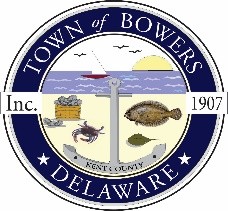 The Town of Bowers
3308 Main St. 
Frederica, DE   19946
(302) 572-9000
bowersbeach.delaware.govMEETING MINUTESThe meeting was called to order at 7:03 pm on January 10, 2019 by Mayor Ada Puzzo. Council members present:  Shirley Pennington and Bob McDevitt.The Pledge of Allegiance was recited in unison.Minutes:A motion was made by Bob McDevitt, seconded by Ada Puzzo to accept the December 2018 minutes.  Motion carried.Treasurer’s Report:The Treasurer’s report was tabled until next month.COMMITTEE REPORTSParks & Recreation: No reportPlanning: No ReportStreets: No ReportBoard of Adjustments:  No ReportZoning & Code Revisions:  North Bayshore should be completed in a few weeks.Code Enforcement:  No ReportParking Lot:  Barrett was in attendance to discuss the Parking Lot Grant.  He basically said that this grant is asking us to promise a lot and we are only getting a little in return.  It asks the town to promise to take care of the land forever when we won’t even own it.OLD BUSINESSParking Lot Lease Agreement:  Barrett went through the lease and highlighted areas where he has concerns.  We discussed each concern.  There are some things that need to be revised so that we are able to do things at a later date.  This will be for 25 years and at the end of that time it is unclear how it will renew.  The term was basically so we would be eligible for grants.  The insurance limits would be able to be changed by DNREC and that ay cost us in the long run.  It also states that we must come up with a development and use plan.  We should be okay to use what the park committee has already come up with.  Some areas are a little vague and will need to be clarified.  There may be a cost for paving the parking area.  Barrett will review and send revisions.A motion was made by Shirley Pennington, seconded by Bob McDevitt to give the Mayor authority to sign the lease after the revisions have been made by Barrett.  Motion carried.Drainage:  On December 30th there was a meeting with USDA, DNREC, and the engineer to discuss how to resolve the problem that we have.  The solution was to replace the valve and put a new one in that will be provided by the manufacturer.  We are also hoping that the manufacturer will be covering the cost of the correction.  Also they need to speed up the process so it can be completed by March 1st.KC Crime Watch: - There was no meeting in December.NEW BUSINESSComprehensive Plan:  Ada explained the process involved with the comprehensive plan.  The draft needs to be turned in by the end of the month. The town would like to look into renewable energy.  If anyone has any ideas please let council know.  We would like our town to be more cycling friendly.  We need to work on this and complete it in the next two weeks.  Wednesday Mayor Puzzo will be at the Town hall around 10 or 11 am if anyone is interested in coming to help.Museum Events:  The museum will have a Spaghetti Dinner fundraiser on February 24th.  It will be held at the Bayview and there will be seating at 3:00pm, 4:30pm, and 6:00pm.Council Seats:  There are currently two council seats that are vacant.  We did receive two letters of interest.  You have until the next meeting to turn in a letter if you are interested in the council seats.  A decision will be made at the next meeting.OPEN DISCUSSIONA question was asked by Shawn Baynum as to who is responsible for the town to maintain the park.  He stated that the blacktop on the basketball court needs attention.  We explained that currently we do not have anyone in charge of the park and have been looking for someone to help the town with that task.  Shawn volunteered and will now be heading the parks and recreation committee.  He will bring estimates to have the blacktop fixed to our next meeting.NEXT MEETING AND ADJOURNMENTThere being no further business, a motion was made by Bob McDevitt and seconded by Shirley Pennington to adjourn the meeting at 8:10 pm. Motion Carried.The next town meeting will be held on February 14, 2019 starting at 7:00 pm.Town Meetings are held the second Thursday of each month unless changed by the Mayor.Respectfully submitted,Shirley A. PenningtonSecretary